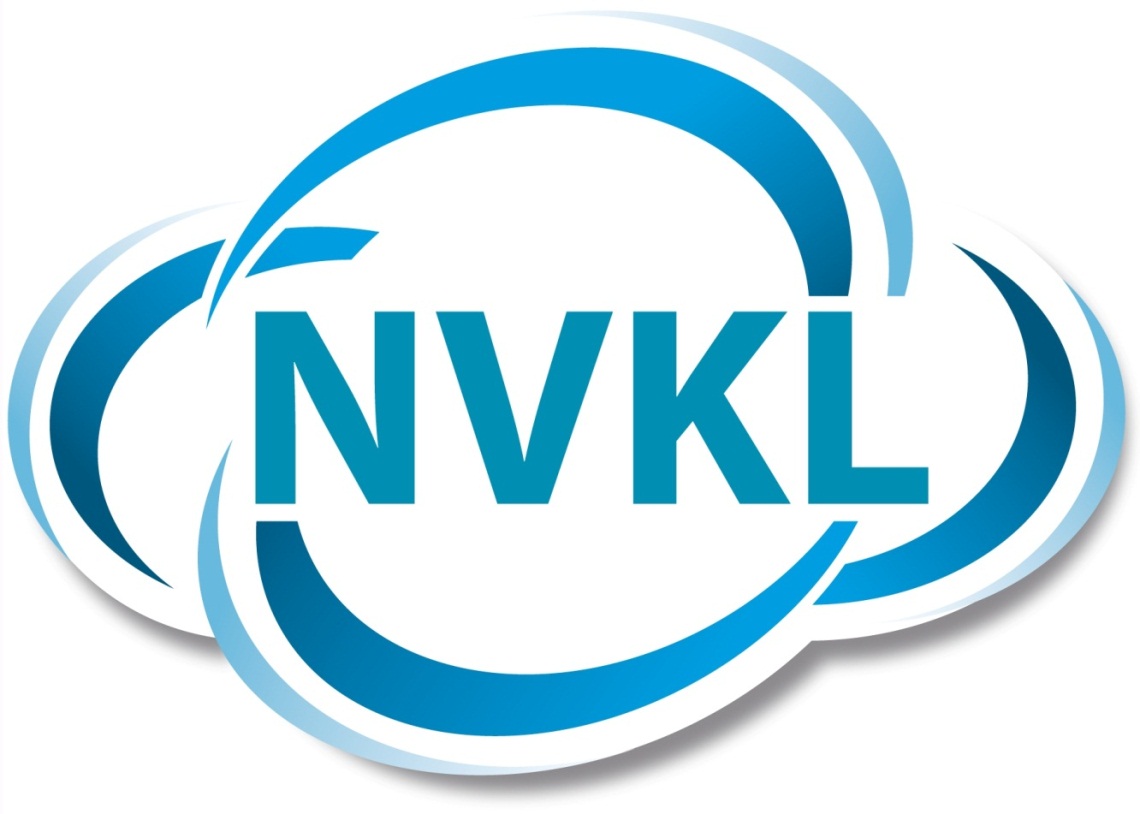 Logboekkoelinstallatie/warmtepomp
InstallatienummerInhoudsopgave1.	Vaste gegevens koelinstallatie	42.	Registratie van beheer	73.	Werkregistraties (werkbonnen)	104.	Lekdichtheidscertificaat	115.	Drukbeproevingsbewijs	126.	Vacuümeer- en vulprocedurebewijs / document	137.	Koeltechnisch schema    (voor installaties vanaf PED categorie II)	148.	Conformiteitsverklaring    (voor installaties vanaf PED categorie II)	159.	Gebruikshandleiding	1610.	Controle lekdetectiesysteem	1711.	Diversen	18Vaste gegevens koelinstallatie GEGEVENS EIGENAAR/GEBRUIKERGEGEVENS LEVERANCIER/INSTALLATEUR (in bedrijf stellen installatie) GEGEVENS INSTALLATEUR (periodieke controle/reparatie van de installatie) GEGEVENS INSTALLATEUR (demontage/sloop van de installatie)* *Logboek moet tot 5 jaar na sloop bewaard blijven door eigenaar/gebruiker.GEGEVENS KOELINSTALLATIE 
(bij wijzigingen aan de installatie moeten de gegevens worden aangepast)1 Doorhalen wat niet van toepassing is.BENODIGDE BEWIJZEN/DOCUMENTENONDERTEKENINGRegistratie van beheerTOTAALOVERZICHT UITGEVOERDE WERKZAAMHEDEN (1 van 3)1  Registratie van beheer moet corresponderen met de aanwezige werkbonnen.2  Bij ieder bezoek aan de installatie moeten de uitgevoerde werkzaamheden worden omschreven en kan verwezen worden naar de individuele werkregistratie, mits deze is bijgevoegd.TOTAALOVERZICHT UITGEVOERDE WERKZAAMHEDEN (2 van 3)1  Registratie van beheer moet corresponderen met de aanwezige werkbonnen.2  Bij ieder bezoek aan de installatie moeten de uitgevoerde werkzaamheden worden omschreven en kan verwezen worden naar de individuele werkregistratie, mits deze is bijgevoegd.TOTAALOVERZICHT UITGEVOERDE WERKZAAMHEDEN (3 van 3)1  Registratie van beheer moet corresponderen met de aanwezige werkbonnen.2  Bij ieder bezoek aan de installatie moeten de uitgevoerde werkzaamheden worden omschreven en kan verwezen worden naar de individuele werkregistratie, mits deze is bijgevoegd.Werkregistraties (werkbonnen)Lekdichtheidscertificaat DrukbeproevingsbewijsVacuümeer- en vulprocedurebewijs / documentKoeltechnisch schema 
 	(voor installaties vanaf PED categorie II)Conformiteitsverklaring 
 	(voor installaties vanaf PED categorie II)GebruikshandleidingControle lekdetectiesysteem(indien aanwezig wettelijk verplicht)DiversenNaam 	Bezoekadres	 Postcode + plaats	 Postbus	 Postcode postbus	 Telefoonnummer 	E-mailadresNaam contactpersoonF-gassenbedrijfscertificaatnummerNaamAdresPostcode + plaatsTelefoonnummerE-mailadresNaam contactpersoonOrdernummerF-gassenbedrijfscertificaatnummerNaamAdresPostcode + plaatsTelefoonnummerE-mailadresNaam contactpersoonOnderhoudscontractnummerF-gassenbedrijfscertificaatnummerNaamAdresPostcode + plaatsTelefoonnummerE-mailadresNaam contactpersoonOrdernummerIdentificatienummer/koelinstallatie:Ontwerp gegevens:Ontwerp gegevens:Ontwerp gegevens:Ontwerp gegevens:Ruimtetemperatuur °CVerdampingstemperatuur°CVerdampingsdrukbar/kPa1Condensatietemperatuur°CCondensatiedrukbar/kPa1Omgevingstemperatuur°CGebruiksdoel: Type koudemiddel:RRRKoudemiddelvulling circuit 1kgkgKoudemiddelvulling circuit 1ton CO2 equivalentton CO2 equivalentKoudemiddelvulling circuit 2kgkgKoudemiddelvulling circuit 2ton CO2 equivalentton CO2 equivalentKoudemiddelvulling circuit 3kgkgKoudemiddelvulling circuit 3ton CO2 equivalentton CO2 equivalentKoudemiddelvulling circuit 4kgkgKoudemiddelvulling circuit 4ton CO2 equivalentton CO2 equivalentMaximale inhoud vloeistofvat:kgkgMax. toelaatbare werkdruk HD-zijde:bar/kPa1bar/kPa1Max. toelaatbare werkdruk LD-zijde:bar/kPa1bar/kPa1PED- categorie 1:I             II           III          IVI             II           III          IVI             II           III          IVWet-NormDocument – bewijs F-gassenverordening, PGS13, NPR7600, NPR7601WerkregistratieF-gassenverordening, PGS13, NPR7600, NPR7601lekdichtheidscertificaatRichtlijn drukapparatuur (PED+WBDA) en EN378drukbeproevingsbewijsRichtlijn drukapparatuur (PED+WBDA) en EN378Vacuümeer- en vulprocedurebewijsRichtlijn drukapparatuur (PED+WBDA) en EN378GebruikershandleidingRichtlijn drukapparatuur (PED+WBDA) en EN378Koeltechnisch schema (vanaf PED categorie II)Richtlijn drukapparatuur (PED+WBDA) en EN378Conformiteitsverklaring (vanaf PED categorie II)Handtekening eigenaar of gebruikerHandtekening gecertificeerd monteurCertificaatnummer monteurDatumCertificaat nummerWerkbonnummer Aard en reden van de werkzaamheden 2Installatie (nieuwbouw) van een koelinstallatiePeriodiek onderhoudReparatie/serviceControle binnen 1 maand na reparatieLekdichtheidscontroleVullen/bijvullen met nieuw, gerecycleerd of geregenereerd koudemiddelIndien gevuld of bijgevuld met gerecycleerd of geregenereerd dient in deze kolom de naam en adres van het recycling- of regeneratiebedrijf te worden genoteerd (en indien van toepassing het certificaatnummer)Lange periode van uit bedrijf zijn van de installatieDemontage/sloop koelinstallatie en de maatregelen die zijn genomen om het koudemiddel terug te winnen en af te voeren.Koudemiddel in kgKoudemiddel in kgDatumCertificaat nummerWerkbonnummer Aard en reden van de werkzaamheden 2Installatie (nieuwbouw) van een koelinstallatiePeriodiek onderhoudReparatie/serviceControle binnen 1 maand na reparatieLekdichtheidscontroleVullen/bijvullen met nieuw, gerecycleerd of geregenereerd koudemiddelIndien gevuld of bijgevuld met gerecycleerd of geregenereerd dient in deze kolom de naam en adres van het recycling- of regeneratiebedrijf te worden genoteerd (en indien van toepassing het certificaatnummer)Lange periode van uit bedrijf zijn van de installatieDemontage/sloop koelinstallatie en de maatregelen die zijn genomen om het koudemiddel terug te winnen en af te voeren. BijgevuldAfgetaptDatumCertificaat nummerWerkbonnummer Aard en reden van de werkzaamheden 2Installatie (nieuwbouw) van een koelinstallatiePeriodiek onderhoudReparatie/serviceControle binnen 1 maand na reparatieLekdichtheidscontroleVullen/bijvullen met nieuw, gerecycleerd of geregenereerd koudemiddelIndien gevuld of bijgevuld met gerecycleerd of geregenereerd dient in deze kolom de naam en adres van het recycling- of regeneratiebedrijf te worden genoteerd (en indien van toepassing het certificaatnummer)Lange periode van uit bedrijf zijn van de installatieDemontage/sloop koelinstallatie en de maatregelen die zijn genomen om het koudemiddel terug te winnen en af te voeren.Koudemiddel in kgKoudemiddel in kgDatumCertificaat nummerWerkbonnummer Aard en reden van de werkzaamheden 2Installatie (nieuwbouw) van een koelinstallatiePeriodiek onderhoudReparatie/serviceControle binnen 1 maand na reparatieLekdichtheidscontroleVullen/bijvullen met nieuw, gerecycleerd of geregenereerd koudemiddelIndien gevuld of bijgevuld met gerecycleerd of geregenereerd dient in deze kolom de naam en adres van het recycling- of regeneratiebedrijf te worden genoteerd (en indien van toepassing het certificaatnummer)Lange periode van uit bedrijf zijn van de installatieDemontage/sloop koelinstallatie en de maatregelen die zijn genomen om het koudemiddel terug te winnen en af te voeren. BijgevuldAfgetaptDatumCertificaat nummerWerkbonnummer Aard en reden van de werkzaamheden 2Installatie (nieuwbouw) van een koelinstallatiePeriodiek onderhoudReparatie/serviceControle binnen 1 maand na reparatieLekdichtheidscontroleVullen/bijvullen met nieuw, gerecycleerd of geregenereerd koudemiddelIndien gevuld of bijgevuld met gerecycleerd of geregenereerd dient in deze kolom de naam en adres van het recycling- of regeneratiebedrijf te worden genoteerd (en indien van toepassing het certificaatnummer)Lange periode van uit bedrijf zijn van de installatieDemontage/sloop koelinstallatie en de maatregelen die zijn genomen om het koudemiddel terug te winnen en af te voeren.Koudemiddel in kgKoudemiddel in kgDatumCertificaat nummerWerkbonnummer Aard en reden van de werkzaamheden 2Installatie (nieuwbouw) van een koelinstallatiePeriodiek onderhoudReparatie/serviceControle binnen 1 maand na reparatieLekdichtheidscontroleVullen/bijvullen met nieuw, gerecycleerd of geregenereerd koudemiddelIndien gevuld of bijgevuld met gerecycleerd of geregenereerd dient in deze kolom de naam en adres van het recycling- of regeneratiebedrijf te worden genoteerd (en indien van toepassing het certificaatnummer)Lange periode van uit bedrijf zijn van de installatieDemontage/sloop koelinstallatie en de maatregelen die zijn genomen om het koudemiddel terug te winnen en af te voeren. BijgevuldAfgetapt